Year 10 French Revision TopicsWe have covered the following themes so far in Year 10 but your listening and reading exam will include other vocabulary therefore I have prepared some revision sheets for these papers. Theme 1: Identity and culture Mod 1  = Who am I? – self, family, friends      Mod 2. Daily life  - Hobbies, freetime, technology,TV     Mod 3. Cultural life,  food, celebrations, routineTheme 5: International and global dimension1 Bringing the world together – (Mod 2 + Mod 4+  Mod 8 FP162/3 HP170/1 les grands événements)Theme 2: Local area, holiday and travel HolidaysMod 4 -Town, Region, Country  Listening Exam Revision and Reading Exam RevisionUse the Revision vocab sheets for Foundation and Higher listening and reading exams.  Use  / / / as starting point to help focus on the words you need to learn. ALWAYS focus on pronunciation as this will be crucial for the listening exam. If unsure about pronunciation you could put the word into the Collins  French-English online dictionary and click on the listening icon to hear the word pronounced or go to the Word Reference website French – English http://www.wordreference.com/enfr and click on sound icon.Useful websites and linkswww.memrise.com is another website where you can practise GCSE Edexcel French vocabulary (or make you own activities on this website) Some of the exercises have sound files to help improve listening skills.https://www.language-gym.com – good for vocabulary, verbs, tenseswww.pearsonactivelearn.com   Need Username + password (see me) Activities to practise vocab from textbook, divided up into modulesBBC Bitesize GCSE French – Edexcel 9-1 Frenchhttps://www.bbc.co.uk/bitesize/examspecs/zhy647h https://app.senecalearning.com https://www.languagesonline.org.uk français  grammar   www.quizlet.com    could use   Verb tense practice 4 by lisademers  / French past tense verb practice jcwhitney02 / Alysham high French tense practice ( good for Mod 5)   / French high frequency words   etc You can also practise readings exercises from textbook.Purple Revision Guide + Revision WorkbookYou need to access listening exercises by QR code on your phone, save listening exercises onto your memory stick to put onto home computer and save Listening transcripts to memory stick, to improve listening skills by listening and following the text.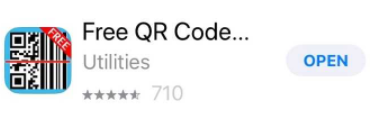 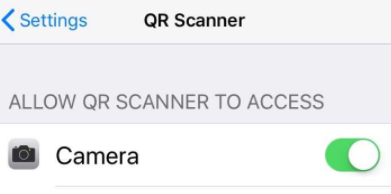 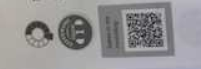 Use GCSE 9-1 French Revision workbook - Listening tasks or Reading tasks in conjunction with GCSE 9-1 French Revision Guide. You can practise and revise vocabulary in topics. You can practise exam style questions.  ALWAYS COMPLETE EXERCISES IN PENCIL, to enable you to keep going back and repeating exercises now and as you move into Y11.Link to listening transcripts – it is good revision to practise listening sometimes with transcriptshttps://www.pearsonschoolsandfecolleges.co.uk/AssetsLibrary/SECTORS/Secondary/SUBJECT/ModernLanguages/Audio-File-Transcripts/Revise%20Edexcel%20GCSE%20French%20Workbook%20audio%20transcript.pdfWe have covered Theme 1 Identify and culture P 1-27 and some of Theme 2 Local Area (P45-50)Theme 5 – International and Global Dimension we have briefly looked at P78 Sporting events and P79 Music eventsRevisit Modules 1-4 in textbooks, revising vocabulary and looking at End of Module ‘Contrôle’ Oral Exam. (25%)(Already completed)Written exam (25%)Your written exam will be on the following topics: Family and Friends, hobbies and freetime, ICT, TV, celebrations and areaFoundation. = 1 hour 10 Qu.1  = describe a picture + give an opinion (20-30 words)Qu2 = a formal paragraph referring to present and future with opinions. (40-50 words)Qu.3  A choice of 2 titles – so you need to choose either 3a OR 3b (NOT BOTH) and write (80-90 words, using 3 tenses, giving reasons and opinions and connecting sentences to avoid short sentences.)Qu.4  translate 5 sentences from English to French with focus on key and common verbs in 3 tenses and opinionsHigher.   = 1 hour 20Your first question is the same as Qu 3 on Foundation paperQu.1  A choice of 2 titles – so you need to choose 1 and write 80-90 words, using 3 tenses, giving reasons and opinions and connecting sentences to avoid short sentences.Qu 2 Again a choice of 2 titles – so you need to choose 1 and write 130-150 words, using variety of tenses, justifications and a variety of language to interest or persuade your readerQu.3   Translate a short paragraph from English to French, including grammar points that we have studied so far.For the written exam you will need to focus on key structures and common verbs in 3 tenses. You will also need to develop answers – use sequencers, variety of opinions, connectives and reasons. Give opinion of others. Try to use more unusual vocab, and variety of tenses or WOW phrases which can be used across themes and topics. Refer to Gold Step 5 or Step 7 sheet. To practise verb tenses refer to Verb tense fan  and common verb table ( front of green book)Use work completed this year and revision guides to help you.Use the support ‘contrôle écrit’ at end of each module and previous end of module exam corrected exam questions  and model answers to help you.For the higher paper learn some higher level structure phrases that you can recycle and use for lots of different topics.